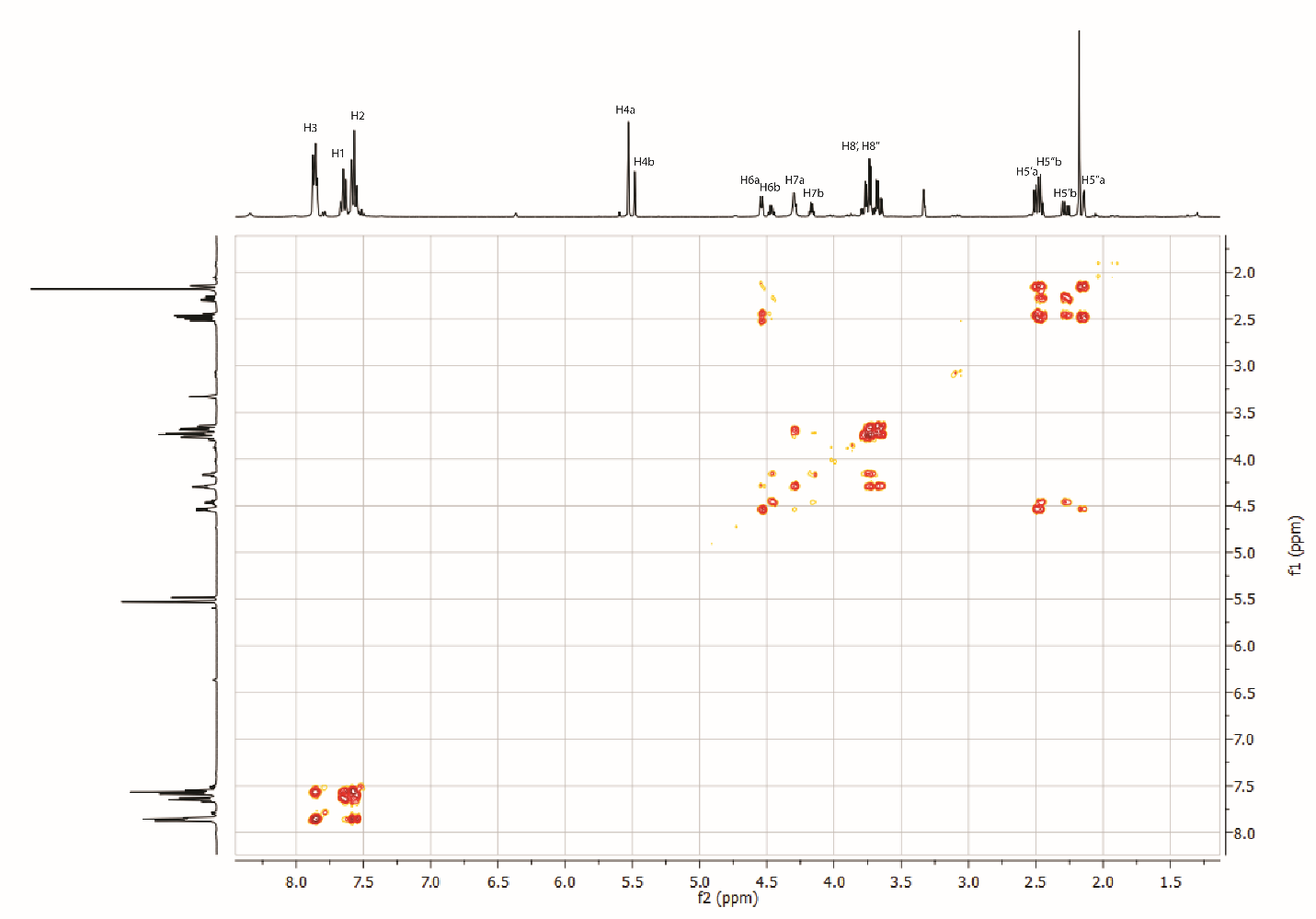 Figure S5. Two-dimensional COSY spectrum.